                                  Základní škola  S o k o l o v,  Rokycanova 258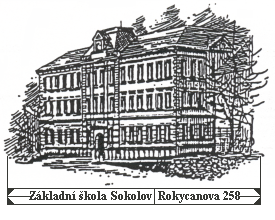                                        PSČ 356 01 – poštovní přihrádka 39Přihláška ke stravování  -  školní rok:……………….Školní  výdejna jídel  při ZŠ Sokolov, Rokycanova 258, 356 01 Sokolov                              Základní škola  S o k o l o v,  Rokycanova 258                                                                   PSČ 356 01 – poštovní přihrádka 39Přihláška ke stravování  -  školní rok:……………..Školní  výdejna jídel  při ZŠ Sokolov, Rokycanova 258, 356 01 SokolovPříjmení a jméno:strávníka Třída:Třída:Třída:Příjmení a jméno:strávníka Datum narození:Datum narození:Datum narození:Bydliště:Bydliště:Bydliště:Bydliště:Jméno zák. zástupce strávníka:Jméno zák. zástupce strávníka:Jméno zák. zástupce strávníka:Tel.:Způsob platby:          1) Trvalým příkazemZpůsob platby:          1) Trvalým příkazemZpůsob platby:          1) Trvalým příkazemZpůsob platby:          1) Trvalým příkazemByl/a jsem seznámen/a  s provozním řádem školní jídelny.Potvrzuji správnost údajů a včasnou platbu stravného na následující měsíc.Žádám o vrácení přeplatku stravného na č.ú.:   Změnu č.ú. neprodleně oznámím vedoucí školního stravování.Byl/a jsem seznámen/a  s provozním řádem školní jídelny.Potvrzuji správnost údajů a včasnou platbu stravného na následující měsíc.Žádám o vrácení přeplatku stravného na č.ú.:   Změnu č.ú. neprodleně oznámím vedoucí školního stravování.Byl/a jsem seznámen/a  s provozním řádem školní jídelny.Potvrzuji správnost údajů a včasnou platbu stravného na následující měsíc.Žádám o vrácení přeplatku stravného na č.ú.:   Změnu č.ú. neprodleně oznámím vedoucí školního stravování.Byl/a jsem seznámen/a  s provozním řádem školní jídelny.Potvrzuji správnost údajů a včasnou platbu stravného na následující měsíc.Žádám o vrácení přeplatku stravného na č.ú.:   Změnu č.ú. neprodleně oznámím vedoucí školního stravování.V Sokolově dne: V Sokolově dne: Podpis zák.zástupce:Podpis zák.zástupce:Příjmení a jméno:strávníkaTřída:Třída:Třída:Příjmení a jméno:strávníkaDatum narození:Datum narození:Datum narození:Bydliště:Bydliště:Bydliště:Bydliště:Jméno zák. zástupce strávníka:Jméno zák. zástupce strávníka:Jméno zák. zástupce strávníka:Tel.:Způsob platby:          1) Trvalým příkazemZpůsob platby:          1) Trvalým příkazemZpůsob platby:          1) Trvalým příkazemZpůsob platby:          1) Trvalým příkazemByl/a jsem seznámen/a  s provozním řádem školní jídelny.Potvrzuji správnost údajů a včasnou platbu stravného na následující měsíc.Žádám o vrácení přeplatku stravného na č.ú.:   Změnu č.ú. neprodleně oznámím vedoucí školního stravování.Byl/a jsem seznámen/a  s provozním řádem školní jídelny.Potvrzuji správnost údajů a včasnou platbu stravného na následující měsíc.Žádám o vrácení přeplatku stravného na č.ú.:   Změnu č.ú. neprodleně oznámím vedoucí školního stravování.Byl/a jsem seznámen/a  s provozním řádem školní jídelny.Potvrzuji správnost údajů a včasnou platbu stravného na následující měsíc.Žádám o vrácení přeplatku stravného na č.ú.:   Změnu č.ú. neprodleně oznámím vedoucí školního stravování.Byl/a jsem seznámen/a  s provozním řádem školní jídelny.Potvrzuji správnost údajů a včasnou platbu stravného na následující měsíc.Žádám o vrácení přeplatku stravného na č.ú.:   Změnu č.ú. neprodleně oznámím vedoucí školního stravování.V Sokolově dne: V Sokolově dne: Podpis zák.zástupce:Podpis zák.zástupce: